Lunedì 6 giugno 201610.00-12.00 – Sala laureeSessione di apertura Prof. Maurizio Oliviero (UNIPG) - Democrazia e Costituzionalismo nell’era della globalizzazione Prof. Paulo Márcio Cruz (UNIVALI) - A commolização do direito positivo, ativismo judicial e a sustentabilidade como novo paradigma do Constitucionalismo Coordinano: Prof.ssa Luciene Dal Ri (UNIVALI) e Prof. Rafael Padilha (UNIVALI) 14.00-17.00 – aula 12 (sala 12)Prof. Carlo Fiorio (UNIPG) – La tutela dei diritti umani in carcereDott. Federico Pani (UNIPG) – Giurisprudenza e democrazia: in che direzione va il sistema delle fonti?Prof.ssa Alessandra Valastro (UNIPG)– Costituzionalismo e democrazia partecipativaCoordinano: Prof.ssa Luciene Dal Ri (UNIVALI) e Prof. Rafael Padilha (UNIVALI)Martedì 7 giugno 2016 10.00-11.00 – aula 12 (sala 12)Prof. Antonio Bartolini (UNIPG) e Prof. Carlo Calvieri (UNIPG)Coordina: Prof. Josemar Soares (UNIVALI)11.00-14.00Interventi programmati- Costituzionalismo e transnazionalità – aula 12 (sala 12) Coordinano: Prof. Rafael Padilha (UNIVALI) e Dott.ssa Sofia Felicioni (UNIPG)- Democrazia e costituzionalismo nella storia – Sala laureeCoordinano: Prof.ssa Luciene Dal Ri (UNIVALI) e Dott.ssa Maria Chiara Locchi (UNIPG)16.00-17.00 – aula 12 (sala 12)Sessione di chiusura – Migrazioni, culture e dirittiIntervengono: Dott.ssa Maria Chiara Locchi  (UNIPG) e Prof.ssa Silvia Angeletti  (UNIPG)Coordinano: Prof.ssa Luciene Dal Ri (UNIVALI) e Prof. Rafael Padilha (UNIVALI)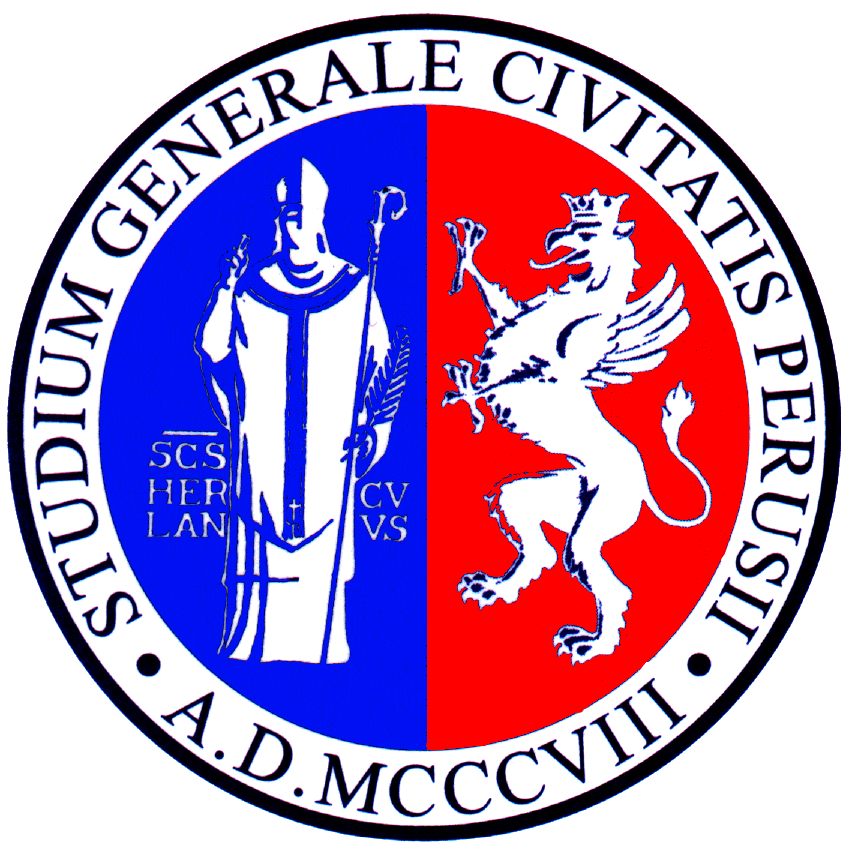 Programma di co-tutela dei Corsi di Dottorato in Scienze Giuridiche (UNIPG) e 
in Ciência Jurídica (UNIVALI)3° SEMINARIO INTERNAZIONALE“DEMOCRAZIA E COSTITUZIONALISMO: NUOVE SFIDE NELL’ERA DELLA GLOBALIZZAZIONE”6-7 giugno 2016 - Dipartimento di Giurisprudenza, Via Pascoli 33 Perugia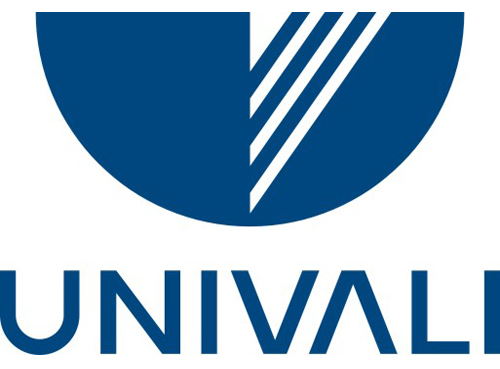 